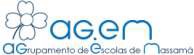 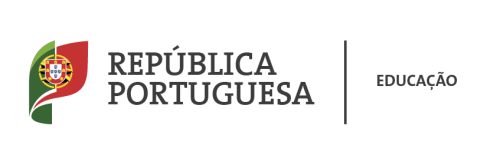 ANO LETIVO 2017/2018CRITÉRIOS ESPECÍFICOS DE AVALIAÇÃO TECNOLOGIAS DE INFORMAÇÃO E COMUNICAÇÃO (7º E 8º ANO)DESEMPENHOCRITÉRIOSPONDERAÇÃODESEMPENHOTESTES E/OU TRABALHOS PRÁTICOS60%DESEMPENHOFICHAS DE TRABALHO ORIENTADAS E PROPOSTAS A REALIZAR DENTRO DA SALA DE AULA25%PARTICIPAÇÃO NAS ATIVIDADESPARTICIPAÇÃO NAS ATIVIDADES PROPOSTAS (AUTONOMIA, COOPERAÇÃO E RESPEITO)15%PARTICIPAÇÃO NAS ATIVIDADESAUTONOMIA - Capacidade de o aluno usar, com independência e de forma adequada às características individuais, os conteúdos, as capacidades e as ferramentas que lhe permitempromover o seu sucesso e o sucesso dos colegas.Indicadores - Tomada de decisões; Iniciativas Pessoais; Responsabilidade pela Própria Aprendizagem. 	Bom - O aluno assume plena responsabilidade pela sua aprendizagem e toma iniciativas adequadas, pertinentes e oportunas, de acordo com as suas necessidades e objetivos deprogressão, apresentando soluções de interesse comum ao grupo/grupo-turma, criticando com fundamento e oportunidade. 	Suficiente - O aluno participa com interesse e responsabilidade nas tarefas que lhe são propostas; apresenta iniciativas e aceita a critica. 	Insuficiente - O aluo nem sempre participa com interesse e responsabilidade nas tarefas que lhe são propostas e raramente apresenta iniciativas.COOPERAÇÃO - Capacidade de o aluno participar, de forma integrada e positiva, em equipas de trabalho e em grupo de projeto, de colocar a responsabilidade individual ao serviço do coletivo e de se empenhar no sucesso individual e do grupo a que pertence.Indicadores - Cooperação com o professor; Cooperação com os colegas; Liderança. 	Bom - O aluno exerce funções de liderança e participa de forma pró-ativa, cooperando com os colegas e o professor no sentido do cumprimento das tarefas que lhe são propos- tas, garantindo e elevando o sucesso individual e de grupo. 	Suficiente - O aluno participa, cooperando com os colegas ou com os professores nas realização das tarefas que lhe são propostas, garantindo o sucesso nessas tarefas. 	Insuficiente - O aluno não participa, ou participa de forma pouco adequada, na realização das tarefas que lhe são propostas, dificultando ou não garantindo o sucesso nessastarefas.RESPEITO - Capacidade de o aluno participar, de forma empenhada, nas atividades educativas, respeitando sempre, a relação com o professor e com os colegas, os valores morais, os códigos éticos, as regras de conduta e os compromissos que regem os processos de ensino e aprendizagem.Indicadores - Respeito pelo Professor, Respeito pelos Colegas; Respeito pelos Compromissos Assumidos. 	Bom - O aluno participa nas atividades e nas tarefas, de acordo com as regras definidas e os valores morais e éticos adequados, promovendo e cumprindo os compromissos assumidos, tanto em relação aos objetivos, como às condições assumidas definidas para a sua realização. 	Suficiente - O alunos, de um modo geral, participa nas atividades e tarefas de acordo com as regras definidas e os valores morais e éticos adequados, de forma a possibilitar o cumprimento dos compromissos assumidos. 	Insuficiente - O aluno nem sempre participa nas atividades, de acordo com as regras definidas ou com valores morais e éticos adequados, não cumprindo ou dificultado os dife- rentes compromissos assumidos.AUTONOMIA - Capacidade de o aluno usar, com independência e de forma adequada às características individuais, os conteúdos, as capacidades e as ferramentas que lhe permitempromover o seu sucesso e o sucesso dos colegas.Indicadores - Tomada de decisões; Iniciativas Pessoais; Responsabilidade pela Própria Aprendizagem. 	Bom - O aluno assume plena responsabilidade pela sua aprendizagem e toma iniciativas adequadas, pertinentes e oportunas, de acordo com as suas necessidades e objetivos deprogressão, apresentando soluções de interesse comum ao grupo/grupo-turma, criticando com fundamento e oportunidade. 	Suficiente - O aluno participa com interesse e responsabilidade nas tarefas que lhe são propostas; apresenta iniciativas e aceita a critica. 	Insuficiente - O aluo nem sempre participa com interesse e responsabilidade nas tarefas que lhe são propostas e raramente apresenta iniciativas.COOPERAÇÃO - Capacidade de o aluno participar, de forma integrada e positiva, em equipas de trabalho e em grupo de projeto, de colocar a responsabilidade individual ao serviço do coletivo e de se empenhar no sucesso individual e do grupo a que pertence.Indicadores - Cooperação com o professor; Cooperação com os colegas; Liderança. 	Bom - O aluno exerce funções de liderança e participa de forma pró-ativa, cooperando com os colegas e o professor no sentido do cumprimento das tarefas que lhe são propos- tas, garantindo e elevando o sucesso individual e de grupo. 	Suficiente - O aluno participa, cooperando com os colegas ou com os professores nas realização das tarefas que lhe são propostas, garantindo o sucesso nessas tarefas. 	Insuficiente - O aluno não participa, ou participa de forma pouco adequada, na realização das tarefas que lhe são propostas, dificultando ou não garantindo o sucesso nessastarefas.RESPEITO - Capacidade de o aluno participar, de forma empenhada, nas atividades educativas, respeitando sempre, a relação com o professor e com os colegas, os valores morais, os códigos éticos, as regras de conduta e os compromissos que regem os processos de ensino e aprendizagem.Indicadores - Respeito pelo Professor, Respeito pelos Colegas; Respeito pelos Compromissos Assumidos. 	Bom - O aluno participa nas atividades e nas tarefas, de acordo com as regras definidas e os valores morais e éticos adequados, promovendo e cumprindo os compromissos assumidos, tanto em relação aos objetivos, como às condições assumidas definidas para a sua realização. 	Suficiente - O alunos, de um modo geral, participa nas atividades e tarefas de acordo com as regras definidas e os valores morais e éticos adequados, de forma a possibilitar o cumprimento dos compromissos assumidos. 	Insuficiente - O aluno nem sempre participa nas atividades, de acordo com as regras definidas ou com valores morais e éticos adequados, não cumprindo ou dificultado os dife- rentes compromissos assumidos.